Organisation where the award would be held (mandatory)Who is involved in the application: please list individuals, starting with the project lead, and any partner organisations that will be involved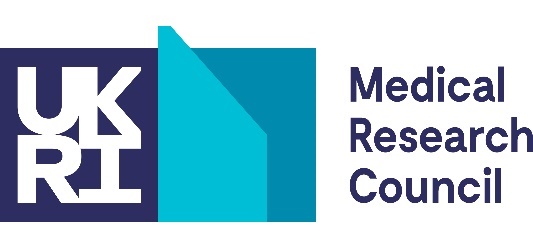 Medical Research Council
2nd Floor David Phillips Building, Polaris House, North Star Avenue, Swindon, 
United Kingdom SN2 1ET 
Telephone +44 (0) 1793  416200
Web https://mrc.ukri.org/ Compliance with the UK data protection legislation and the EU General Data Protection Regulations 2016/679 (GDPR)
In accordance with UK data protection legislation and the EU General Data Protection Regulations 2016/679 (GDPR), the personal data provided on this form will be processed by MRC, as part of UKRI, and may be held on computerised databases and/or manual files. Further details can be found in the guidance notes and on the UK Research and Innovation Privacy Notice (https://www.ukri.org/privacy-notice/).Compliance with the UK data protection legislation and the EU General Data Protection Regulations 2016/679 (GDPR)
In accordance with UK data protection legislation and the EU General Data Protection Regulations 2016/679 (GDPR), the personal data provided on this form will be processed by MRC, as part of UKRI, and may be held on computerised databases and/or manual files. Further details can be found in the guidance notes and on the UK Research and Innovation Privacy Notice (https://www.ukri.org/privacy-notice/).AHS Study Sites: Expression of Interest
AHS Study Sites: Expression of Interest
OrganisationResearch Organisation Reference:Division or DepartmentRoleNameOrganisationDivision or DepartmentBriefly describe the relevant experience, skills and expertise of the proposed team and the contribution of any partner organisations (mandatory).Briefly describe applicants’ current or recent studies relevant to the objectives of AHS. What level of recruitment at the proposed study site is feasible, how will it be delivered and how will participation in the study be maintained (including estimates of attrition)? How will it contribute to the wider objectives of AHS? Please include details of existing or planned relationships with schools and the local community and explain how the population you recruit will contribute to the (ethnic and socioeconomic) diversity targets of AHS (mandatory). Describe your approach to participant engagement and co-production with young people and local stakeholders, including schools and local health and education authorities (mandatory).Briefly describe your top three research priorities for AHS, and how you would propose to address these in the overall study design (mandatory).